IDEMO SE DODAVATI LOPTOM! 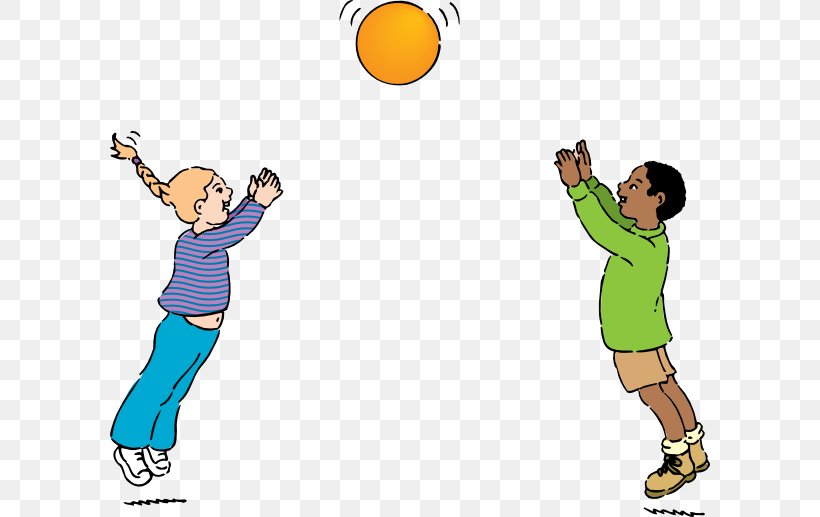 *Napomena:OVAJ PUT, AKO SITUACIJA OMOGUĆI, POKUŠAJTE SE DODAVATI LOPTOM U GRUPI (PRIMJERICE, VI, MARTA I JELENA). GRUPA NEKA IMA NAJVIŠE ČETIRI IGRAČA. ZADATAK: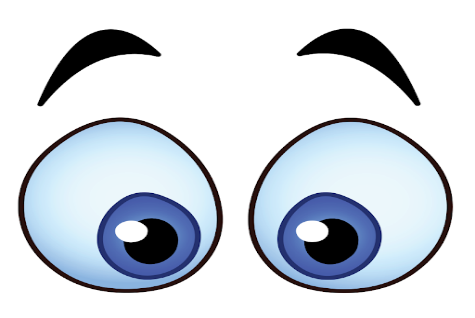 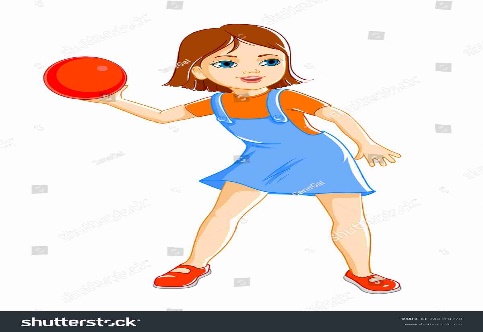                                                              UVIJEK GLEDAJ                                      KOD KOGA JE LOPTA.PRATI JE POGLEDOM DOK LETI!